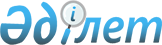 О проекте Закона Республики Казахстан "О ратификации Конвенции о создании процедуры установления минимальной заработной платы (Конвенция 26)"Постановление Правительства Республики Казахстан от 15 января 2014 года № 6ПРЕСС-РЕЛИЗ      Правительство Республики Казахстан ПОСТАНОВЛЯЕТ:

      внести на рассмотрение Мажилиса Парламента Республики Казахстан проект Закона Республики Казахстан «О ратификации Конвенции о создании процедуры установления минимальной заработной платы (Конвенция 26)».      Премьер-Министр

      Республики Казахстан                      С. Ахметов ЗАКОН

РЕСПУБЛИКИ КАЗАХСТАН О ратификации Конвенции о создании процедуры установления

минимальной заработной платы (Конвенция 26)      Ратифицировать Конвенцию о создании процедуры установления минимальной заработной платы (Конвенция 26), принятую в Женеве 11-й сессией Генеральной конференции Международной организации труда 16 июня 1928 года.      Президент

      Республики Казахстан МЕЖДУНАРОДНАЯ КОНФЕРЕНЦИЯ ТРУДА КОНВЕНЦИЯ 26Конвенция о создании процедуры установления минимальной

заработной платы,

Женева, 16 июня 1928аутентичный текст МЕЖДУНАРОДНАЯ КОНФЕРЕНЦИЯ ТРУДА      Конвенция 26 Конвенция о создании процедуры

установления минимальной заработной платы      Генеральная Конференция Международной Организации Труда, созванная в Женеве Административным Советом Международного Бюро Труда и собравшаяся 30 мая 1928 года на свою одиннадцатую сессию,

      постановив принять ряд предложений о процедуре установления минимальной заработной платы, что является первым пунктом повестки дня сессии,

      решив придать этим предложениям форму международной конвенции,

      принимает сего шестнадцатого дня июня месяца тысяча девятьсот двадцать восьмого года нижеследующую Конвенцию, которая может именоваться Конвенцией 1928 года о процедуре установления минимальной заработной платы и которая подлежит ратификации Членами Международной Организации Труда в соответствии с положениями Устава Международной Организации Труда: Статья 1      1. Каждый Член Международной Организации Труда, ратифицирующий настоящую Конвенцию, обязуется ввести или сохранить процедуру, с помощью которой могут устанавливаться минимальные ставки заработной платы трудящихся, занятых в определенных отраслях или секторах промышленности (и, в частности, в домашнем производстве), в которых не существует установленной процедуры эффективного регулирования заработной платы посредством коллективного договора или иным путем и где заработная плата исключительно низка.

      2. Для целей настоящей Конвенции термин «промышленность» включает обрабатывающую промышленность и торговлю. Статья 2      Каждый Член Организации, ратифицирующий настоящую Конвенцию, имеет право, после консультации с организациями трудящихся и предпринимателей, где таковые существуют, соответствующих отраслей или секторов промышленности, решить, к каким отраслям или секторам промышленности и, в частности, к каким видам домашнего производства должна применяться упомянутая в статье 1 процедура установления минимальной заработной платы. Статья 3      1. Каждый Член Организации, ратифицирующий настоящую Конвенцию, имеет право определить характер и форму процедуры установления минимальной заработной платы, а также методы ее осуществления.

      2. Однако:

      1) до применения такой системы к каким-либо отраслям или секторам промышленности представители заинтересованных предпринимателей и трудящихся, в том числе представители их соответственных организаций, где таковые существуют, привлекаются к консультациям, равно как и всякие другие лица, с которыми компетентные органы власти сочтут целесообразным проконсультироваться как с лицами, особенно сведущими в этой области в силу своей профессии или своих обязанностей;

      2) заинтересованные предприниматели и трудящиеся совместно участвуют в осуществлении данной процедуры таким образом и в такой степени, но во всяком случае с равным представительством и на равных условиях, как это может быть определено национальным законодательством;

      3) установленный минимум заработной платы является обязательным для соответствующих предпринимателей и трудящихся и не подлежит снижению ни по индивидуальному соглашению, ни - если только не имеется общего разрешения или разрешения, касающегося отдельного случая, со стороны компетентного органа власти - по коллективному договору. Статья 4      1. Каждый Член организации, ратифицирующий настоящую Конвенцию, принимает необходимые меры в виде системы контроля и санкций для обеспечения того, чтобы заинтересованные предприниматели и трудящиеся были информированы о действующих минимальных ставках и чтобы там, где применяются эти минимальные ставки, заработная плата была не ниже этих ставок.

      2. Трудящийся, на которого распространяются минимальные ставки и который получил заработную плату по более низким ставкам, имеет право получить в судебном порядке или посредством иной законной процедуры сумму, которая была ему недоплачена, при условии соблюдения такого срока давности, какой может быть установлен национальным законодательством. Статья 5      Каждый Член Организации, ратифицирующий настоящую Конвенцию, ежегодно направляет в Международное Бюро Труда общий отчет, содержащий перечень отраслей или секторов промышленности, на которые распространяется процедура установления минимальной заработной платы, с указанием методов и результатов применения этой процедуры, а также в краткой форме приблизительного числа охваченных рабочих, установленных минимальных ставок заработной платы и других наиболее важных условий, если таковые имеются, установленных в отношении минимальных ставок. Статья 6      Официальные документы о ратификации настоящей Конвенции в соответствии с положениями Устава Международной Организации Труда направляются Генеральному Директору Международного Бюро Труда для регистрации. Статья 7      1. Настоящая Конвенция связывает только тех Членов Международной Организации Труда, чьи документы о ратификации зарегистрированы в Международном Бюро Труда.

      2. Она вступает в силу через двенадцать месяцев после того, как Генеральный Директор зарегистрирует документы о ратификации двух Членов Организации. 

      3. Впоследствии эта Конвенция вступает в силу в отношении каждого Члена Организации через двенадцать месяцев после даты регистрации его документа о ратификации.  Статья 8      Как только в Международном Бюро Труда зарегистрированы документы о ратификации двух Членов Международной Организации Труда, Генеральный Директор Международного Бюро Труда извещает об этом всех Членов Международной Организации Труда. Он также извещает их о регистрации всех документов о ратификации, полученных им впоследствии от других Членов Организации. Статья 9      1. Любой Член Организации, ратифицировавший настоящую Конвенцию, может по истечении десятилетнего периода с момента ее первоначального вступления в силу денонсировать ее посредством акта о денонсации, направленного Генеральному Директору Международного Бюро Труда и зарегистрированного им. Денонсация вступает в силу через год после регистрации акта о денонсации в Международном Бюро Труда. 

      2. Каждый Член Организации, ратифицировавший настоящую Конвенцию, который в годичный срок по истечении упомянутого в предыдущем пункте десятилетнего периода не воспользуется своим правом  на денонсацию, предусмотренным в настоящей статье, будет связан на следующий период в пять лет и впоследствии сможет денонсировать настоящую Конвенцию по истечении каждого пятилетнего периода в порядке, установленном настоящей статьей. Статья 10      Каждый раз, когда Административный Совет Международного Бюро Труда считает это необходимым, он представляет Генеральной Конференции доклад о применении настоящей Конвенции и решает, следует ли включать в повестку дня Конференции вопрос о ее полном или частичном пересмотре. Статья 11      Французский и английский тексты настоящей Конвенции имеют одинаковую силу.

      Вышеизложенный текст является аутентичным текстом Конвенции 1928 года "О создании процедуры установления минимальной заработной платы" с учетом изменений, внесенных Конвенцией 1946 года по окончательному пересмотру статьей.

      Оригинальный текст Конвенции был одобрен 22 июня 1928 года подписями Председателем Конференции Карлоса Сааверда Ламаса и Директором Международной организации Альбертом Томасом.

      Приведенный текст Конвенции является верной копией аутентичного текста, удостоверенного подписью Генерального Директора Международного Бюро труда.      Удостоверяется верность и полнота копии,      за Генерального Директора Международного Бюро Труда:                                  СВ. Дженкс                                Юридический Советник

                              Международного Бюро Труда      Копию Конвенции о создании процедуры установления минимальной заработной платы (Конвенция 26), принятую на одиннадцатой сессии Генеральной Конференции Международной Организации Труда в Женеве 16 июня 1928 года, заверяю.      Директор Департамента

      правового обеспечения

      Министерства труда и 

      социальной защиты населения РК                        А. Куан      Примечание РЦПИ. Далее прилагается текст Конвенции на английском языке.
					© 2012. РГП на ПХВ «Институт законодательства и правовой информации Республики Казахстан» Министерства юстиции Республики Казахстан
				